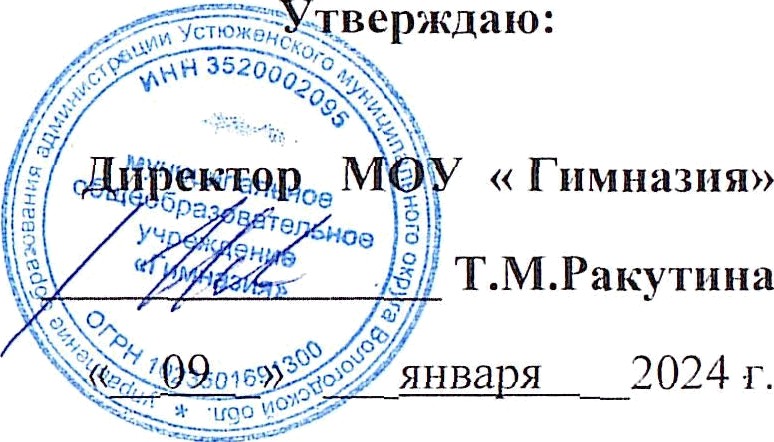                                     Примерное десятидневное меню для организации  питания (завтраки и обеды) учащихся                                                        МОУ « Гимназия» г. Устюжны на 2024-2025  учебный год                                                                     для возрастной группы с 7 до 18 лет   Возрастные категории: от 7 до 11 летПРИМЕРНОЕ    ДЕСЯТИДНЕВНОЕ   МЕНЮ  На 2024-2025 учебный год           Муниципального общеобразовательного учреждения    «Гимназия»  На  2024 - 2025 учебный год           Муниципального общеобразовательного учреждения    «Гимназия»                      Возрастные категории: с 12 лет и старшеПРИМЕРНОЕ ДЕСЯТИДНЕВНОЕ МЕНЮПрием пищиНаименование блюдаВес блюда                    Пищевые вещества                     Пищевые вещества                     Пищевые вещества Энергетическая ценность № рецептурыПрием пищиНаименование блюдаВес блюдаБелкиЖирыУглеводыЭнергетическая ценность № рецептурыДень 1Завтрак Запеканка из творога со сгущенным молоком20012,115,6338,34310,66223Компот из свежих фруктов2003,1015,95100,6124Фрукт - яблоко1000,60,60,613,5Хлебобулочные изделия808,073,3223.94193ПРИтого за завтрак58019,1719,7583,75617,76Обед Суп картофельный с бобовыми2505,311,242050,94102Печень в соусе1009,6613,7529,02165,69103Греча рассыпчатая1805,320,0219,2278,5674Компот из яблок свежих2000.160.1627.8114.60342Хлеб ржаной-пшеничный403,250,4019,5097,00ПРИтого за обед77023,6925,75115,52706,79Итого за день:135042,745,16199,271209,95День 2ЗавтракПтица тушеная в сметанном соусе1004,39,6111,6208189Макароны отварные с маслом1807,55,934,95274,8276Чай с сахаром2150.17010,7051,30132Бутерброд с сыром603,253,0614,552,8ПРФрукт-банан1003,91597Итого за завтрак65519,1219,5776,75683,92ОбедЩи с капустой и картофелем 2506,08,426,2192,257Жаркое по-домашнему25015,7516,9437,07294,1968Компот из смеси сухофруктов2000.660.0932.01132.80349Хлеб ржаной-пшеничный401,880,2819,985,60ПРИтого за обед74024,2925,71115,18704,84Итого за день:139542,7545,19159,921255,96День 3Завтрак Каша пшенная  на сгущенном молоке20010,1212,9331,95266,0268Какао на сгущенном  молоке2004,42,9212,6191117Хлебобулочные изделия804,073,3221,94193.00ПРФрукт-апельсин1000,60,616,872Итого за завтрак58019,1919,7783,29721,02Обед Рассольник домашний2502,3711,1745,6251.6857Ленивые голубцы18017,5814,335,6293,23298Свежий огурец601,40,003,659,510Сок плодовый натуральный2000,270,0010,760,0133Хлеб ржаной-пшеничный401,880,2819,9285,60ПРИтого за обед73023,525,75115,47700,01Итого за день:131042,6945,54198,761169,35День 4ЗавтракКотлета  из говядины10011,3510,818,17400,7386Рис отварной1804,157,5244,54224,6358Соус сметанный600,330,960,5915,39115Чай  с сахаром 2150,17010,751,3132Хлеб пшеничный403,150,4019,5097.00ПРИтого за завтрак58019,1519,6893,5789,05ОбедБорщ с капустой и картофелем2509,214,517,1210,1042Макароны отварные с сыром22011,710,846,6374,8276Компот из смеси сухофруктов2000.660.0932.0132.80349Хлеб ржаной-пшеничный401,880,2819,885,60ПРИтого за обед71023,4425,67115,5803,32Итого за день:129041,9345,261771362,57День 5Завтрак Рыба припущенная10011,4710,3220,83152,04227Пюре картофельное1803,78,3930,13279,8156Чай с сахаром и лимоном2220,24013,8256,24133Хлеб пшеничный403.160,4019,3293,52ПРФрукт - яблоко1000,60,60,613,5Итого за завтрак64219,1719,7184,7595,11Обед Суп рыбный из консервов со сметаной2504,071,0426,660,3442Плов из птицы20015,924,0340,2479243Свежий огурец601,40,000,659,510Компот из яблок свежих2000.160.1627.7114.60342Хлеб ржаной-пшеничный401,880,2819,9285,60ПРИтого за обед75023,4125,51115,47749,04Итого за день:139242,5845,22199,771344,15День 6ЗавтракПтица тушеная в сметанном соусе1006,4918,6111,6208189Греча рассыпчатая1809,320,749,29178,56743Компот из свежих фруктов2000,2035,8142124Хлеб пшеничный403.160,4019,3293,52ПРИтого за завтрак52019,1719,7576,01622,08ОбедСуп картофельный с бобовыми2502,8610,842550,94102Биточки куринные1008,911,7631,6210,086Макароны отварные с маслом1809,320,049,29278.5676Салат из свежих огурцов с растительным маслом800,32,441,926.92Компот из яблок свежих2000.160.1627.8114.60342Хлеб ржаной-пшеничный401,880,2819,9285,60ПРИтого за обед85023,4225,52115,51766,62Итого за день:137042,5945,27191,521388,7День 7Завтрак Котлета  из говядины1009,612,616,85284,6586Картофельное пюре1804,776,6835,13244,46180Свежий огурец601,40,000,659,510Чай с сахаром и лимоном2220,24013,8256,24133Хлеб пшеничный403,250,4019,5097,00ПРИтого за завтрак60219,2619,6885,95691,85Обед Рассольник домашний2502,179,619,12171,6857Рыба припущенная10016,888,7420,21136,65227Рис отварной1804,456,2245,10240,0258Соус сметанный600,330,960,5915,39115Чай с сахаром2150,170,0010,7051,30132Хлеб ржаной-пшеничный401,880,2819,9285,60ПРИтого за обед84525,8825,8115,64700,64Итого за день:14,4745,1445,48201,591392,49День 8ЗавтракТефтели из птицы1009,59,219,34210,6683Макароны отварные с маслом1806,55,934,95274,82            76Чай с сахаром и лимоном2220,14013,8256,24133Бутерброд с сыром602,44,021252,8ПРФрукт-груша1000,60,60,613,5Итого за завтрак66219,1419,7280,71608,02ОбедБорщ с капустой и картофелем2503,022,2516,5115,1   7Плов из птицы20017,6422,8450,6479,0243Свежий огурец601,40,000,659,510Компот из яблок свежих2000.160.1627.88114.60342Хлеб ржаной-пшеничный401,880,2819,9285,60ПРИтого за обед75024,125,53115,55803,8Итого за день:141243,2445,25196,261411,82День 9Завтрак Жаркое –по домашнему2509,719,241,8284,1968Горошек зеленый консервированный1003,100,206,5040,00937Компот из свежих фруктов2003,1015,95100,6124Хлеб пшеничный 403,250,4019,5097,00ПРИтого за завтрак59019,1519,883,75521,79Обед Суп рыбный из консервов со сметаной2507,0710,9515,9160,3442Макароны отварные с сыром22015,6213,9547,8382,8276Компот из смеси сухофруктов2000.660.0932.01132.80349Хлеб ржаной-пшеничный401,880,2819,9285,60ПРИтого за обед71025,2325,27115,63761,56Итого за день:130044,3845,07199,381283,35День 10ЗавтракГуляш из говядины1007,48,0328,6338,496Макароны отварные с маслом1805,445,921,5175,1776Кофейный напиток с молоком2003.12.6815,95100.60379Бутерброд с сыром 603,253,0614,552,8ПРИтого за завтрак54219,2119,7583,67651,27ОбедСуп картофельный с рисовой крупой2502,22.1715,768.60101Котлета из говядины10014,412,716,6210,086Пюре картофельное1804,7710,535,43279,8156Компот из яблок свежих2000.160.1627.88114.60342Хлеб ржаной-пшеничный401,880,2819,9285,60ПРИтого за обед770,023,4125,81115,53758,61Итого за день:131042,645,48196,081324,98Прием пищиНаименование блюдаВес блюдаПищевые вещества Пищевые вещества Пищевые вещества Энергетическая ценность № рецептурыПрием пищиНаименование блюдаВес блюдаБелкиЖирыУглеводыЭнергетическая ценность № рецептурыДень 1Завтрак Запеканка из творога со сгущенным молоком22012,115,6338,34310,66223Компот из свежих фруктов2003,1015,95100,6124Фрукт - яблоко1000,60,60,613,5Хлебобулочные изделия808,073,3223.94193ПРИтого за завтрак60019,1719,7583,75617,76Обед Суп картофельный с бобовыми3002,860,248,0650,94102Печень в соусе12017,189,752,11165,69103Греча рассыпчатая2509,320,049,29278,5674Компот из яблок свежих2000.160.1627.88114.60342Хлеб ржаной-пшеничный403,250,4019,5097,00ПРИтого за обед910,035,415,6375,32804,1Итого за день:151054,5735,38159,071421,86День 2ЗавтракПтица тушеная в сметанном соусе1204,39,6111,6208189Макароны отварные с маслом2507,55,934,95274,8276Чай с сахаром2150.17010,7051,30132Бутерброд с сыром603,253,0614,552,8ПРФрукт-банан1003,91597Итого за завтрак74519,1219,5776,75683,92ОбедЩи с капустой и картофелем3003,02,459,992,257Жаркое по-домашнему30015,7516,94017,07284,1968Компот из смеси сухофруктов2000.660.0932.01132.80349Хлеб ржаной-пшеничный401,880,2819,9285,60ПРИтого за обед84021,2919,7678,90594,84Итого за день:158540,4739,33155,651278,76День 3Завтрак Каша пшенная  на сгущенном молоке25010,1212,9331,95266,0268Какао на сгущенном  молоке2004,42,9212,6191117Хлебобулочные изделия804,073,3221,94193.00ПРФрукт-апельсин1000,60,616,872Итого за завтрак63019,1919,7783,29721,02Обед Рассольник домашний3002,1755,2513,675120,37557Ленивые голубцы25017,6811,3829,36273,34298Сок плодовый натуральный2000,170,0010,7051,30133Хлеб ржаной-пшеничный401,880,2819,9285,60ПРИтого за обед79021,90516,9173,655530,615Итого за день:142041,0936,68156,941251,63День 4ЗавтракКотлета  из говядины12011,3510,818,17400,7386Рис отварной2004,157,5244,54224,6358Соус сметанный600,330,960,5915,39115Чай  с сахаром 2150,17010,751,3132Хлеб пшеничный403,150,4019,5097.00ПРИтого за завтрак63519,1519,6893,5789,05ОбедБорщ с капустой и картофелем3003,0252,0216,5115,142Макароны отварные с сыром27028,2615,846,6374,8276Компот из смеси сухофруктов2000.660.0932.01132.80349Хлеб ржаной-пшеничный401,880,2819,9285,60ПРИтого за обед81017,2618,19115,03708,32Итого за день:144536,4137,87208,531497,37День 5Завтрак Рыба припущенная12011,4710,3220,83152,04227Пюре картофельное2003,78,3930,13279,8156Чай с сахаром и лимоном2220,24013,8256,24133Хлеб пшеничный403.160,4019,3293,52ПРФрукт - яблоко1000,60,60,613,5Итого за завтрак68219,1719,7184,7595,11Обед Суп рыбный из консервов со сметаной3004,071,046,6660,3442Плов из птицы25023,824,0340,2479243Свежий огурец601,40,000,659,510Компот из яблок свежих2000.160.1627.88114.60342Хлеб ржаной-пшеничный401,880,2819,9285,60ПРИтого за обед85031,3125,5195,31749,04Итого за день:153250,4845,22180,011344,15День 6Птица тушеная в сметанном соусе1206,4918,6111,6208189Греча рассыпчатая2009,320,749,29178,56743Компот из свежих фруктов2000,2035,8142124Хлеб пшеничный403.160,4019,3293,52ПРИтого за завтрак56019,1719,7576,01622,08ОбедСуп картофельный с бобовыми3002,860,248,0650,94102Биточки куринные12014,411,6611,621086Макароны отварные с маслом  2509,320,049,29278.5676Салат из свежих огурцов с растительным маслом800,302,440,9526.92Компот из яблок свежих2000.160.1627.88114.60342Хлеб ржаной-пшеничный401,880,2819,9285,60ПРИтого за обед99031,5519,8686,18863,93Итого за день:155050,7239,61162,281486,01День 7Завтрак Котлета  из говядины1209,612,616,85284,6586Картофельное пюре2004,776,6835,13244,46180Свежий огурец601,40,000,659,510Чай с сахаром и лимоном2220,24013,8256,24133Хлеб пшеничный403,250,4019,5097,00ПРИтого за завтрак64219,2619,6885,95691,85Обед Рассольник домашний3002,1755,2513,67111,6757Рыба припущенная12020,329,641.00182.45227Рис отварной2504,454,1244,54224,6358Соус сметанный800,330,960,5915,39115Чай с сахаром2150,170,0010,7051,30132Хлеб ржаной-пшеничный401,880,2819,9285,60ПРИтого за обед100529,32520,2590,425671,045Итого за день:164748,5839,93176,371362,89День 8ЗавтракТефтели из птицы1209,59,219,34210,6683Макароны отварные с маслом2006,55,934,95274,82            76Чай с сахаром и лимоном2220,14013,8256,24133Бутерброд с сыром602,44,021252,8ПРФрукт-груша1000,60,60,613,5Итого за завтрак70219,1419,7280,71608,02ОбедБорщ с капустой и картофелем3003,0252,2516,5115,17Плов из птицы25023,824,0340,2479243Свежий огурец601,40,000,659,510Компот из яблок свежих2000.160.1627.88114.60342Хлеб ржаной-пшеничный401,880,2819,9285,60ПРИтого за обед85030,26526,72103,37803,8Итого за день:155249,446,44184,081411,82День 9Завтрак Жаркое –по домашнему3009,719,241,8284,1968Горошек зеленый консервированный1203,100,206,5040,00937Компот из свежих фруктов2003,1015,95100,6124Хлеб пшеничный 403,250,4019,5097,00ПРИтого за завтрак66019,1519,883,75521,79Обед Суп рыбный из консервов со сметаной3004,071,046,66160,3442Макароны отварные с сыром27015,6220,7946,55382,8276Компот из смеси сухофруктов2000.660.0932.01132.80349Хлеб ржаной-пшеничный401,880,2819,9285,60ПРИтого за обед81022,2325,48105,23761,56Итого за день:147041,3845,28188,981283,35День 10ЗавтракГуляш из говядины1207,48,0328,6338,496Макароны отварные с маслом2005,445,921,5175,1776Кофейный напиток с молоком2003.12.6815,95100.60379Бутерброд с сыром 603,253,0614,552,8ПРИтого за завтрак58019,2119,7583,67651,27ОбедСуп картофельный с рисовой крупой3001,962,7112,1185,75101Котлета из говядины        12014,411,6611,621086Пюре картофельное2504,7715,5035,13279,8156Компот из яблок свежих2000.160.1627.88114.60342Хлеб ржаной-пшеничный401,880,2819,9285,60ПРИтого за обед91023,1730,31106,64775,76Итого за день:149042,3850,06190,311427,03